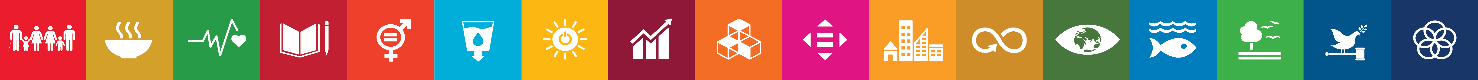 ÁREA MUNICIPAL / UNIDAD ADMINISTRATIVAEJES MUNICIPALESINDICADORESEVALUACIÓNEVALUACIÓNEVALUACIÓNÁREA MUNICIPAL / UNIDAD ADMINISTRATIVAEJES MUNICIPALESINDICADORESEJE 1 PMD BIENESTAR SOCIAL     Objetivo General: A las y los habitantes de Tizayuca se les garantiza un conjunto básico de derechos sociales.EJE 1 PMD BIENESTAR SOCIAL     Objetivo General: A las y los habitantes de Tizayuca se les garantiza un conjunto básico de derechos sociales.EJE 1 PMD BIENESTAR SOCIAL     Objetivo General: A las y los habitantes de Tizayuca se les garantiza un conjunto básico de derechos sociales.EJE 1 PMD BIENESTAR SOCIAL     Objetivo General: A las y los habitantes de Tizayuca se les garantiza un conjunto básico de derechos sociales.EJE 1 PMD BIENESTAR SOCIAL     Objetivo General: A las y los habitantes de Tizayuca se les garantiza un conjunto básico de derechos sociales.EJE 1 PMD BIENESTAR SOCIAL     Objetivo General: A las y los habitantes de Tizayuca se les garantiza un conjunto básico de derechos sociales.Dirección de EducaciónEstrategia 1. Dignificar la infraestructura social.LA1.1 Impulsar espacios y la infraestructura pública para la recreación, cultura, educación y salud.Estrategia 3. Impulsar mecanismos para la educación.11Dirección de Cultura y ArtesEstrategia 1. Dignificar la infraestructura social.LA1.1 Impulsar espacios y la infraestructura pública para la recreación, cultura, educación y salud.Estrategia 4. Mejorar los servicios que atienden las necesidades básicas de la ciudadanía.1414Dirección de Salud Estrategia 1. Dignificar la infraestructura social.LA1.1 Impulsar espacios y la infraestructura pública para la recreación, cultura, educación y salud.Estrategia 4. Mejorar los servicios que atienden las necesidades básicas de la ciudadanía55Instituto Municipal de la Mujer Eje 1. Bienestar SocialEstrategia 1. Equidad, Igualdad y No discriminación.LA1.1 Fomentar la equidad de género en el Municipio.11101Instituto Tizayuquense de las JuventudesEstrategia 2. Fortalecer el tejido socialLA2.1. Crear un Programa de Prevención Integral para el Bienestar.Estrategia 3. Impulsar mecanismos para la educación.Estrategia 4. Mejorar los servicios que atienden las necesidades básicas de la ciudadanía.44Dirección de Deporte y Activación FísicaEstrategia 1. Dignificar la infraestructura social.Estrategia 2. Fortalecer el tejido social.Estrategia 4. Mejorar los servicios que atienden las necesidades básicas de la ciudadanía.422IMDISEstrategia 4. Mejorar los servicios que atienden las necesidades básicas de la ciudadanía.552Coordinación de Comercio, Servicios y Módulo SAREObjetivo 3. Garantizar los instrumentos para un crecimiento equitativo, sostenido e incluyente.Estrategia 6. Fomentar al crecimiento económico.44Dirección de Fomento AgropecuarioObjetivo 3. Garantizar los instrumentos para un crecimiento equitativo, sostenido e incluyente.Estrategia 5. Impulsar la soberanía alimentaria para personas vulnerables.33Coordinación de Empleo, Capacitación y Vinculación LaboralObjetivo 3. Garantizar los instrumentos para un crecimiento equitativo, sostenido e incluyente44Coordinación de Emprendimiento, Financiamiento y ExportacionesObjetivo 3. Garantizar los instrumentos para un crecimiento equitativo, sostenido e incluyenteEstrategia 6. Fomentar al crecimiento económico.11Dirección de TurismoObjetivo 3. Garantizar los instrumentos para un crecimiento equitativo, sostenido e incluyenteEstrategia 6. Fomentar al crecimiento económico.11Coordinación de Promoción al TurismoObjetivo 3. Garantizar los instrumentos para un crecimiento equitativo, sostenido e incluyenteEstrategia 6. Fomentar al crecimiento económico.NACoordinación de Aplicaciones a la Industria y Promoción de NegociosObjetivo 3. Garantizar los instrumentos para un crecimiento equitativo, sostenido e incluyenteEstrategia 6. Fomentar al crecimiento económico.22Coordinación de Aplicaciones al Turismo, Comercio y serviciosObjetivo 3. Garantizar los instrumentos para un crecimiento equitativo, sostenido e incluyenteEstrategia 6. Fomentar al crecimiento económico.11Unidad de enlace de mejora regulatoria y transparenciaObjetivo 3. Garantizar los instrumentos para un crecimiento equitativo, sostenido e incluyenteEstrategia 6. Fomentar al crecimiento económico.22Dirección de Licencias de Obras PúblicasObjetivo 1. Hacer eficiente las políticas que atienden el desarrollo social y la accesibilidad en el Municipio de Tizayuca.Estrategia 1. Dignificar la infraestructura social.55Dirección de Obras PúblicasObjetivo 1. Hacer eficiente las políticas que atienden el desarrollo social y la accesibilidad en el Municipio de Tizayuca.Estrategia 1. Dignificar la infraestructura social.321Direccón de Planeación de ObrasObjetivo 1. Hacer eficiente las políticas que atienden el desarrollo social y la accesibilidad en el Municipio de Tizayuca.Estrategia 1. Dignificar la infraestructura social.NAEJE 2 PMD SERVICIOS PÚBLICOS DE CALIDAD.     Objetivo General: Las y los habitantes de Tizayuca cuenten con una buena cobertura de Servicios Públicos Municipales de calidad.EJE 2 PMD SERVICIOS PÚBLICOS DE CALIDAD.     Objetivo General: Las y los habitantes de Tizayuca cuenten con una buena cobertura de Servicios Públicos Municipales de calidad.EJE 2 PMD SERVICIOS PÚBLICOS DE CALIDAD.     Objetivo General: Las y los habitantes de Tizayuca cuenten con una buena cobertura de Servicios Públicos Municipales de calidad.EJE 2 PMD SERVICIOS PÚBLICOS DE CALIDAD.     Objetivo General: Las y los habitantes de Tizayuca cuenten con una buena cobertura de Servicios Públicos Municipales de calidad.EJE 2 PMD SERVICIOS PÚBLICOS DE CALIDAD.     Objetivo General: Las y los habitantes de Tizayuca cuenten con una buena cobertura de Servicios Públicos Municipales de calidad.EJE 2 PMD SERVICIOS PÚBLICOS DE CALIDAD.     Objetivo General: Las y los habitantes de Tizayuca cuenten con una buena cobertura de Servicios Públicos Municipales de calidad.Direccion de Servicios PúblicosEje 2. Servicios Públicos de CalidadEstrategia 4. Rehabilitar la infraestructura de mercados, rastro municipal y panteones municipales.Estrategia 6. Brindar un óptimo servicio de Alumbrado público.Estrategia 7. Proporcionar a los habitantes de Tizayuca parques y jardines en buen estado.1111EJE 3 PMD DESARROLLO URBANO Y METROPOLITANO     Objetivo General: Las y los habitantes del municipio de Tizayuca cuentan con espacios equitativos derivado de un ordenamiento territorial y un crecimiento urbano regulado, verde e inclusivo.EJE 3 PMD DESARROLLO URBANO Y METROPOLITANO     Objetivo General: Las y los habitantes del municipio de Tizayuca cuentan con espacios equitativos derivado de un ordenamiento territorial y un crecimiento urbano regulado, verde e inclusivo.EJE 3 PMD DESARROLLO URBANO Y METROPOLITANO     Objetivo General: Las y los habitantes del municipio de Tizayuca cuentan con espacios equitativos derivado de un ordenamiento territorial y un crecimiento urbano regulado, verde e inclusivo.EJE 3 PMD DESARROLLO URBANO Y METROPOLITANO     Objetivo General: Las y los habitantes del municipio de Tizayuca cuentan con espacios equitativos derivado de un ordenamiento territorial y un crecimiento urbano regulado, verde e inclusivo.EJE 3 PMD DESARROLLO URBANO Y METROPOLITANO     Objetivo General: Las y los habitantes del municipio de Tizayuca cuentan con espacios equitativos derivado de un ordenamiento territorial y un crecimiento urbano regulado, verde e inclusivo.EJE 3 PMD DESARROLLO URBANO Y METROPOLITANO     Objetivo General: Las y los habitantes del municipio de Tizayuca cuentan con espacios equitativos derivado de un ordenamiento territorial y un crecimiento urbano regulado, verde e inclusivo.Dirección de Ecología y Protección al Medio AmbienteObjetivo 1. Impulsar un crecimiento urbano ordenado, verde e inclusivo que permita el desarrollo equitativo de la ciudad.LA1.2. Impulsar una ciudad verde y una cultura ambiental.9711EJE 4 PMD SEGURIDAD CIUDADANA.     Objetivo General: Coadyuvar a la impartición de justicia con pleno respeto al debido proceso y los derechos humanos mediante la operatividad oportuna y eficiente.EJE 4 PMD SEGURIDAD CIUDADANA.     Objetivo General: Coadyuvar a la impartición de justicia con pleno respeto al debido proceso y los derechos humanos mediante la operatividad oportuna y eficiente.EJE 4 PMD SEGURIDAD CIUDADANA.     Objetivo General: Coadyuvar a la impartición de justicia con pleno respeto al debido proceso y los derechos humanos mediante la operatividad oportuna y eficiente.EJE 4 PMD SEGURIDAD CIUDADANA.     Objetivo General: Coadyuvar a la impartición de justicia con pleno respeto al debido proceso y los derechos humanos mediante la operatividad oportuna y eficiente.EJE 4 PMD SEGURIDAD CIUDADANA.     Objetivo General: Coadyuvar a la impartición de justicia con pleno respeto al debido proceso y los derechos humanos mediante la operatividad oportuna y eficiente.EJE 4 PMD SEGURIDAD CIUDADANA.     Objetivo General: Coadyuvar a la impartición de justicia con pleno respeto al debido proceso y los derechos humanos mediante la operatividad oportuna y eficiente.Secretaría Jurídica y de ReglamentosCoadyuvar a la impartición de justicia con pleno respeto al debido proceso y los derechos humanos mediante la operatividad oportuna y eficiente.55Oficial ConciliadorCoadyuvar a la impartición de justicia con pleno respeto al debido proceso y los derechos humanos mediante la operatividad oportuna y eficiente.33EJE 5 PMD GOBIERNO ABIERTO      Objetivo General: Las y los habitantes de Tizayuca tienen un gobierno abierto, eficaz y confiable por su eficiencia en el aparato administrativo.EJE 5 PMD GOBIERNO ABIERTO      Objetivo General: Las y los habitantes de Tizayuca tienen un gobierno abierto, eficaz y confiable por su eficiencia en el aparato administrativo.EJE 5 PMD GOBIERNO ABIERTO      Objetivo General: Las y los habitantes de Tizayuca tienen un gobierno abierto, eficaz y confiable por su eficiencia en el aparato administrativo.EJE 5 PMD GOBIERNO ABIERTO      Objetivo General: Las y los habitantes de Tizayuca tienen un gobierno abierto, eficaz y confiable por su eficiencia en el aparato administrativo.EJE 5 PMD GOBIERNO ABIERTO      Objetivo General: Las y los habitantes de Tizayuca tienen un gobierno abierto, eficaz y confiable por su eficiencia en el aparato administrativo.EJE 5 PMD GOBIERNO ABIERTO      Objetivo General: Las y los habitantes de Tizayuca tienen un gobierno abierto, eficaz y confiable por su eficiencia en el aparato administrativo.Secretaría General MunicipalEstrategia2.Promover la efectividad y confiabilidad del gobierno municipal.Estrategia 3. Implementar un Gobierno Digital.Estrategia 4. Optimizar los sistemas institucionales del gobierno.Estrategia 6. Incorporar mecanismos de participación ciudadana efectivos.55Coordinación de Archivo MunicipalEstrategia2.Promover la efectividad y confiabilidad del gobierno municipal.Estrategia 3. Implementar un Gobierno Digital.Estrategia 4. Optimizar los sistemas institucionales del gobierno.Estrategia 6. Incorporar mecanismos de participación ciudadana efectivos.22Unidad de Transparencia y Acceso a la Información PúblicaEstrategia 1. Gasto público eficaz y eficiente con políticas alineadas a la Agenda 2030.Estrategia2.Promover la efectividad y confiabilidad del gobierno municipal.Estrategia 3. Implementar un Gobierno Digital.7133Dirección de Recursos HumanosEstrategia2.Promover la efectividad y confiabilidad del gobierno municipal.Estrategia 4. Optimizar los sistemas institucionales del gobierno.Estrategia 5. Establecer un sistema de gestión de calidad municipal.Estrategia 6. Incorporar mecanismos de participación ciudadana efectivos.1212Secretaría de Contraloría InternaEstrategia 1. Gasto público eficaz y eficiente con políticas alineadas a la Agenda 2030.Estrategia2.Promover la efectividad y confiabilidad del gobierno municipal.Estrategia 4. Optimizar los sistemas institucionales del gobierno.Estrategia 5. Establecer un sistema de gestión de calidad municipal.Estrategia 6. Incorporar mecanismos de participación ciudadana efectivos.1616Secretaría de FinanzasEstrategia 1. Gasto público eficaz y eficiente con políticas alineadas a la Agenda 2030.Estrategia2.Promover la efectividad y confiabilidad del gobierno municipal.NADirección de Innovación GubernamentalEstrategia2.Promover la efectividad y confiabilidad del gobierno municipal.Estrategia 4. Optimizar los sistemas institucionales del gobierno.Estrategia 5. Establecer un sistema de gestión de calidad municipal.17152Total, de cumplimiento de Indicadores de metas y objetivos del Plan Municipal de DesarrolloTotal, de cumplimiento de Indicadores de metas y objetivos del Plan Municipal de DesarrolloTotal, de cumplimiento de Indicadores de metas y objetivos del Plan Municipal de Desarrollo14359